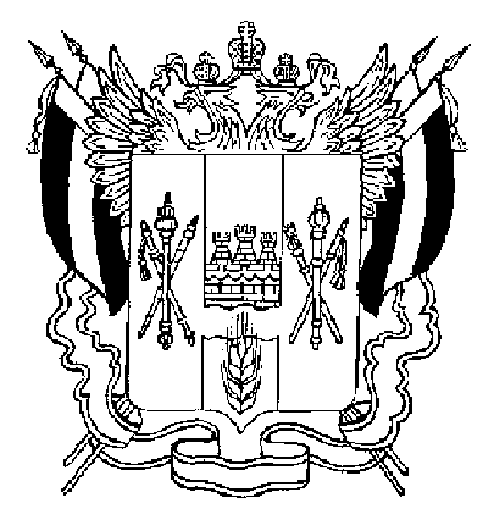 АДМИНИСТРАЦИЯ ВЕСЕЛОВСКОГО СЕЛЬСКОГО ПОСЕЛЕНИЯВЕСЕЛОВСКОГО РАЙОНА РОСТОВСКОЙ ОБЛАСТИ ПОСТАНОВЛЕНИЕ                      27 декабря 2017 года                           № 207                                   п.ВеселыйО внесении изменений в муниципальную программу  Веселовского сельского поселения «Энергоэффективность и развитие энергетики, утвержденнуюпостановлением Администрации Веселовскогосельского поселения от 29.10.2013 года № 256«Об утверждении муниципальной  программы Веселовского сельского поселения «Энергоэффективность и развитие энергетики»     В соответствии с Федеральным законом  от 06.10.2003  №131 «Об общих принципах  организации  местного  самоуправления  в  Российской Федерации», руководствуясь статьей 179 Бюджетного кодекса Российской Федерации, Уставом Веселовского сельского поселения, в целях обеспечения повышения энергоэффективности на территории Веселовского сельского поселения,                                         ПОСТАНОВЛЯЕТ:       1. Внести в муниципальную программу Веселовского сельского поселения  «Энергоэффективность и развитие энергетики»  утвержденную постановлением Администрации Веселовского сельского поселения от 29.10.2013 года № 256 «Об утверждении муниципальной  программы Веселовского сельского поселения «Энергоэффективность и развитие энергетики» следующие изменения:         1.1. В паспорте муниципальной программы Веселовского сельского поселения «Энергоэффективность и развитие энергетики» строку «Ресурсное обеспечение муниципальной  программы» изложить в следующей редакции: «Ресурсное обеспечение муниципальной  программы1044,8 тыс. рублей, в том числе:в 2014 году – 51,0 тыс. рублей;в 2015 году – 75,7 тыс. рублей;в 2016 году – 58,0 тыс. рублей;в 2017 году – 704,0 тыс. рублей;в 2018 году – 50,0 тыс. рублей;в 2019 году – 52,0 тыс. рублей;в 2020 году – 54,1 тыс. рублей;в том числеза счет средств бюджета поселения –1044,8 тыс. рублей, в том числе:в 2014 году – 51,0 тыс. рублей;в 2015 году – 75,7 тыс. рублей;в 2016 году – 58,0 тыс. рублей;в 2017 году – 704,0 тыс. рублей;в 2018 году – 50,0 тыс. рублей;в 2019 году – 52,0 тыс. рублей;в 2020 году – 54,1 тыс. рублей;за счет средств внебюджетных источников –0,0 тыс. рублей, в том числе:в 2014 году – 0,0 тыс. рублей;в 2015 году – 0,0 тыс. рублей;в 2016 году – 0,0 тыс. рублей;в 2017 году – 0,0 тыс. рублей;в 2018 году – 0,0 тыс. рублей;в 2019 году – 0,0 тыс. рублей;в 2020 году – 0,0 тыс. рублей.».      1.2. В паспорте подпрограммы «Энергосбережение и повышение энергетической эффективности Веселовского сельского поселения» строку «Ресурсное обеспечение подпрограммы муниципальной  программы» изложить в следующей редакции:«Ресурсное обеспечение подпрограммы муниципальной  программы 1044,8 тыс. рублей, в том числе:в 2014 году – 51,0 тыс. рублей;в 2015 году – 75,7 тыс. рублей;в 2016 году – 58,0 тыс. рублей;в 2017 году – 704,0 тыс. рублей;в 2018 году – 50,0 тыс. рублей;в 2019 году – 52,0 тыс. рублей;в 2020 году – 54,1 тыс. рублей;в том числеза счет средств бюджета поселения –1044,8 тыс. рублей, в том числе:в 2014 году – 51,0 тыс. рублей;в 2015 году – 75,7 тыс. рублей;в 2016 году – 58,0 тыс. рублей;в 2017 году – 704,0 тыс. рублей;в 2018 году – 50,0 тыс. рублей;в 2019 году – 52,0 тыс. рублей;в 2020 году – 54,1 тыс. рублей;за счет средств внебюджетных источников –0,0 тыс. рублей, в том числе:в 2014 году – 0,0 тыс. рублей;в 2015 году – 0,0 тыс. рублей;в 2016 году – 0,0 тыс. рублей;в 2017 году – 0,0 тыс. рублей;в 2018 году – 0,0 тыс. рублей;в 2019 году – 0,0 тыс. рублей;в 2020 году – 0,0 тыс. рублей.».       1.3. Приложение №3 к муниципальной программе изложить согласно приложению №1 к настоящему постановлению.      1.4. Приложение №4 к муниципальной программе изложить согласно приложению №2 к настоящему постановлению.      2. Настоящее постановление вступает в силу со дня его обнародования.      3. Контроль за выполнением настоящего постановления возлагаю на себя.Глава Веселовского  сельского поселения                                                                             А.Н.Ищенко                                 Приложение № 1     к постановлению  Администрации     Веселовского сельского поселенияот 27.12.2017 № 207   Приложение № 3к муниципальной программе Веселовского сельского поселения «Энергоэффективность и развитие энергетики»Расходы бюджета Веселовского сельского поселения   на реализацию муниципальной программы                                                             Приложение № 2 к постановлению Администрации Веселовского сельского поселения от27.12.2017 № 207                Приложение №4муниципальной программе Веселовского сельского поселения «Энергоэффективность и развитие энергетики»Расходы бюджета поселения и внебюджетных источников  на реализацию муниципальной программы Веселовского сельского поселения «Энергоэффективность и развитие энергетики»СтатусНаименование  муниципальной программы, подпрограммы муниципальной программы, основного мероприятияОтветственный исполнитель,  соисполнители,участники муниципальной программыКод бюджетной классификацииКод бюджетной классификацииКод бюджетной классификацииКод бюджетной классификацииРасходы (тыс. рублей), годыРасходы (тыс. рублей), годыРасходы (тыс. рублей), годыРасходы (тыс. рублей), годыРасходы (тыс. рублей), годыРасходы (тыс. рублей), годыРасходы (тыс. рублей), годыСтатусНаименование  муниципальной программы, подпрограммы муниципальной программы, основного мероприятияОтветственный исполнитель,  соисполнители,участники муниципальной программыГРБСР3ПрЦСРВР20142015201620172018201920201234567891011121314Муниципальная программа«Энергоэффективность и развитие энергетики»Всегопо муниципальной программе9510505111816124051,075,758,0704,050,052,054,1Подпрограмма«Энергосбережение иПовышение энергетическойЭффективности Веселовского района»сектор строительства, ЖКХ, земельных и имущественных отношений951---51,075,758,0704,00,00,00,0Основное мероприятие 1.1Мероприятия по прединвести-ционной подготовке проектов и мероприятий в области энергосбережения и повышения энергетической эффективности, включая разработку технико-экономических обоснований, бизнес-планов, разработку схем теплоснабжения, водоснабжения и водоотведения, а также проведение энергетических обследований;сектор строительства, ЖКХ, земельных и имущественных отношений951---0,00,00,00,00,00,00,0Основное мероприятие 1.2 мероприятия по информационной поддержке и пропаганде энергосбережения и повышения энергетической эффективности на территории субъекта РФ муниципального образования, направленные в том числе на создание демонстрационных центров в области энергосбережения и повышения энергетической эффективности, информирование потребителей о возможности заключения энергосервисных договоров (контрактов) и об особенностях их заключения, об энергетической эффективности бытовых энергопотребляющих устройств и других товаров, в отношении которых в соответствии с законодательством РФ предусмотрено определение классов их энергетической эффективности либо применяется добровольная маркировка энергетической эффективности;сектор строительства, ЖКХ, земельных и имущественных отношений951---0,00,00,00,00,00,00,0Основное мероприятие 1.3 Мероприятия по оснащению приборами учета используемых энергетических ресурсов в жилищном фонде, в том числе с использованием интеллектуаль-ных приборов учета, автома-тизированных систем и систем диспетчеризации;сектор строительства, ЖКХ, земельных и имущественных отношений951---0,00,00,00,00,00,00,0Основное мероприятие 1.4Мероприятия, направленные на снижение потребления энергоресурсов на собственные нужды при осуществлении регулируемых видов деятельности сектор строительства, ЖКХ, земельных и имущественных отношений9519510505111816151,075,760,0304,050,052,054,1Мероприятие 1.4.1.Замена оконных блоковсектор строительства, ЖКХ, земельных и имущественных отношений95195105050,00,00,0200,00,00,00,0Мероприятие 1.4.2.Замена ламп накаливания на энергосберегающиесектор строительства, ЖКХ, земельных и имущественных отношений951951050551,075,758,0104,050,052,054,1Мероприятие1.4.3.Ремонт кровли здания Администрации Веселовского сельского поселения сектор строительства, ЖКХ, земельных и имущественных отношений95195105050,00,00,0400,00,00,00,0Основное мероприятие1.5 мероприятия по замещению бензина , используемых транспортными средствами в качестве моторного топлива, природным газом, газовыми смесями, сжиженным углеводородным газом, электрической энергией с учетом доступности использования, близости расположения к источникам природного газа, газовых смесей, электрической энергии и экономической целесообразности такого замещениясектор строительства, ЖКХ, земельных и имущественных отношений951---0,00,00,00,00,00,00,0статусНаименование  муниципальной программы, подпрограммынаименование бюджетаОценка расходов, (тыс. рублей), годыОценка расходов, (тыс. рублей), годыОценка расходов, (тыс. рублей), годыОценка расходов, (тыс. рублей), годыОценка расходов, (тыс. рублей), годыОценка расходов, (тыс. рублей), годыОценка расходов, (тыс. рублей), годыОценка расходов, (тыс. рублей), годыстатусНаименование  муниципальной программы, подпрограммынаименование бюджетаВСЕГО2014 год2015 год2016 год2017 год2018 год2019 год2020 год123456789101111муниципальная программа«Энергоэффективность и развитие энергетики»всего1044,851,075,758,0704,050,052,054,154,1муниципальная программа«Энергоэффективность и развитие энергетики»бюджет поселения1044,851,075,758,0704,050,052,054,154,1муниципальная программа«Энергоэффективность и развитие энергетики»внебюджетные источники0,00,00,00,00,00,00,00,00,0Подпрограмма 1«Энергосбережение и повышение энергетической эффективности Веселовского сельского поселения»всего1044,851,075,758,0704,050,052,054,154,1Подпрограмма 1«Энергосбережение и повышение энергетической эффективности Веселовского сельского поселения»бюджет поселения1044,851,075,758,0704,050,052,054,154,1Подпрограмма 1«Энергосбережение и повышение энергетической эффективности Веселовского сельского поселения»внебюджетные источники0,00,00,00,00,00,00,00,00,0